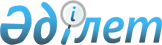 О внесении изменений в решение 30 сессии Осакаровского районного маслихата от 28 декабря 2017 года № 397 "О бюджете поселков, сельских округов Осакаровского района на 2018-2020 годы"
					
			С истёкшим сроком
			
			
		
					Решение 37 сессии Осакаровского районного маслихата Карагандинской области от 20 июня 2018 года № 477. Зарегистрировано Департаментом юстиции Карагандинской области 21 июня 2018 года № 4826. Прекращено действие в связи с истечением срока
      В соответствии с Бюджетным кодексом Республики Казахстан от 4 декабря 2008 года, Законом Республики Казахстан "О местном государственном управлении и самоуправлении в Республике Казахстан" от 23 января 2001 года районный маслихат РЕШИЛ:
      1. Внести в решение 30 сессии Осакаровского районного маслихата от 28 декабря 2017 года № 397 "О бюджете поселков, сельских округов Осакаровского района на 2018-2020 годы" (зарегистрировано в Реестре государственной регистрации нормативных правовых актов за № 4557, опубликовано в Эталонном контрольном банке нормативных правовых актов Республики Казахстан в электронном виде 22 января 2018 года), следующие изменения:
      пункт 2 изложить в новой редакции:
      "2. Утвердить бюджет поселка Молодежный на 2018-2020 годы согласно приложениям 6, 7, 8, 9, 10 соответственно, в том числе на 2018 год в следующих объемах:
      1) доходы – 345 220 тысяч тенге, в том числе по:
      налоговым поступлениям – 24 970 тысяч тенге;
      неналоговым поступлениям – 15 808 тысяч тенге;
      поступлениям от продажи основного капитала – 0 тысяч тенге;
      поступлениям трансфертов – 304 442 тысяч тенге;
      2) затраты – 345 220 тысяч тенге;
      3) чистое бюджетное кредитование – 0 тысяч тенге, в том числе:
      бюджетные кредиты – 0 тысяч тенге;
      погашение бюджетных кредитов – 0 тысяч тенге;
      4) сальдо по операциям с финансовыми активами – 0 тысяч тенге:
      приобретение финансовых активов – 0 тысяч тенге;
      поступления от продажи финансовых активов государства – 0 тысяч тенге;
      5) дефицит (профицит) бюджета – 0 тысяч тенге;
      6) финансирование дефицита (использование профицита) бюджета – 0 тысяч тенге, в том числе:
      поступление займов – 0 тысяч тенге; 
      погашение займов – 0 тысяч тенге;
      используемые остатки бюджетных средств – 0 тысяч тенге.
      2. Приложение 6 к указанному решению изложить в новой редакции согласно приложению 1 к настоящему решению.
      3. Настоящее решение вводится в действие с 1 января 2018 года.
      СОГЛАСОВАНО:
      "20" июня 2018 года Бюджет поселка Молодежный на 2018 год
					© 2012. РГП на ПХВ «Институт законодательства и правовой информации Республики Казахстан» Министерства юстиции Республики Казахстан
				
      Председатель сессии,

      секретарь районного маслихата

К. Саккулаков

      Руководитель отдела экономики и

      финансов Осакаровского района

      Е.Темиров
Приложение 1
к решению 37 сессии
Осакаровского районного маслихата
от "20" июня 2018 года № 477Приложение 6
к решению 30 сессии
Осакаровского районного маслихата
от "28" декабря 2017 года № 397
Категория
Класс
Подкласс
Наименование
Сумма, тысяч тенге
1
2
3
4
5
1. ДОХОДЫ
345 220 
1
Налоговые поступления
24 970
01
Подоходный налог
9 640
2
Индивидуальный подоходный налог
9 640
04
Налоги на собственность
15 330
1
Налоги на имущество
555
3
Земельный налог
301
4
Налог на транспортные средства
14 474
2
Неналоговые поступления
15 808
3
Поступления от продажи основного капитала
0
4
Поступления трансфертов
304 442
02
Трансферты из вышестоящих органов государственного управления
304 442
3
Трансферты из районного (города областного значения) бюджета
304 442
Функциональная группа
Функциональная подгруппа
Администратор Бюджетных програм
Программа
Наименование
Сумма, тысяч тенге
ll. Затраты
345 220
01
Государственные услуги общего характера
38 144
1
Представительные, исполнительные и другие органы, выполняющие общие функции государственного управления
38 144
124
Аппарат акима города районного значения, села, поселка, сельского округа
38 144
001
Услуги по обеспечению деятельности акима города районного значения, села, поселка, сельского округа
27 394
022
Капитальные расходы государственного органа 
10 750
04
Образование
198 892
1
Дошкольное воспитание и обучение
198 892
124
Аппарат акима города районного значения, села, поселка, сельского округа
198 892
004
Дошкольное воспитание и обучение и организация медицинского обслуживания в организациях дошкольного воспитания и обучения
198 892
07
Жилищно-коммунальное хозяйство
19 184
3
Благоустройство населенных пунктов
19 184
124
Аппарат акима города районного значения, села, поселка, сельского округа
19 184
008
Освещение улиц в населенных пунктах
4 916
011
Благоустройство и озеленение населенных пунктов
14 268
12
Транспорт и коммуникации
74 000
1
Автомобильный транспорт
74 000
124
Аппарат акима города районного значения, села, поселка, сельского округа
74 000
013
Обеспечение функционирования автомобильных дорог в городах районного значения, селах, поселках, сельских округах
4 000
045
Капитальный и средний ремонт автомобильных дорог в городах районного значения, селах, поселках, сельских округах
70 000
13
Прочие
15 000
9
Прочие
15 000
124
Аппарат акима города районного значения, села, поселка, сельского округа
15 000
040
Реализация мероприятий для решения вопросов обустройства населенных пунктов в реализацию мер по содействию экономическому развитию регионов в рамках Программы развития регионов до 2020 года
15 000
lll.Чистое бюджетное кредитование 
0
Бюджетные кредиты
0
Погашение бюджетных кредитов
0
Категория 
Категория 
Категория 
Категория 
Сумма (тыс. тенге)
Класс
Класс
Класс
Сумма (тыс. тенге)
Подкласс
Подкласс
Сумма (тыс. тенге)
Наименование
Сумма (тыс. тенге)
1
2
3
4
5
Погашение бюджетных кредитов
0
5
Погашение бюджетных кредитов
0
01
Погашение бюджетных кредитов
0
1
Погашение бюджетных кредитов, выданных из государственного бюджета
0
Функциональная группа
Функциональная группа
Функциональная группа
Функциональная группа
Функциональная группа
Сумма (тыс. тенге)
Функциональная подгруппа
Функциональная подгруппа
Функциональная подгруппа
Функциональная подгруппа
Сумма (тыс. тенге)
Администратор бюджетных программ
Администратор бюджетных программ
Администратор бюджетных программ
Сумма (тыс. тенге)
Программа
Программа
Сумма (тыс. тенге)
Наименование
Сумма (тыс. тенге)
1
2
3
4
5
6
lV. Сальдо по операциям с финансовыми активами
0
Приобретение финансовых активов
0
Категория 
Категория 
Категория 
Категория 
Сумма (тыс. тенге)
Класс
Класс
Класс
Сумма (тыс. тенге)
Подкласс
Подкласс
Сумма (тыс. тенге)
Наименование
Сумма (тыс. тенге)
1
2
3
4
5
Поступление от продажи финансовых активов государства
0
Наименование
Сумма (тыс. тенге)
1
2
V. Дефицит (профицит) бюджета
0
VI. Финансирование дефицита (использование профицита) бюджета
0